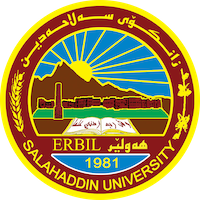 Academic Curriculum Vitae 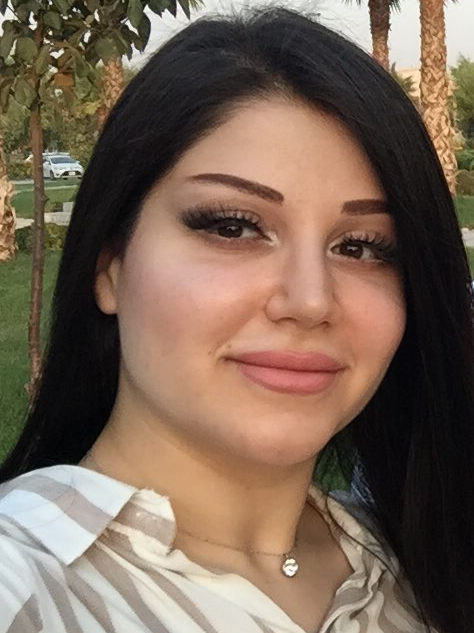 Personal Information:Full Name: Avin Ali MahmoodAcademic Title: Assist. Lecturer	Email: Avin.Mahmood@su.edu.krdMobile: 07507952690Education:Nilufer High school 2008-2009BSc degree 2012-2013 in Geology Dept. Science college. Salahaddin Uni.MSc degree 2014-2017 in Geology Dept. Science college. Salahaddin Uni.Phd student 2019- current in Geology Dept. Science college. Salahaddin Uni.Employment:2012-2013 in Geology Dept. Science college. Salahaddin Uni.Qualifications Asst. LecturerExcel, Autocad, surferIelts academy= 6Teaching experience:Assist. Geologist in practical Geochemistry. Geophysics, structure, Environmental Geo., stratigraphy, sedimentary, Mineral, Crystallography.Research and publicationsAssessment of clay deposits quality from east of Erbil, Kurdistan Region, Iraq for some Ceramic Industries (2021) published researchAssessment of clay briquettes from East of Erbil City North Iraq for utilization in various building applications (2022) published researchEvaluation of limestone from Cretaceous to Tertiary age in Kurdistan Region of Iraq for heavy duty road pavement (2022) published researchConferences and courses attendedGive details of any conferences you have attended, and those at which you have presented delivered poster presentations.Funding and academic awards Certification from Dean of Science College/ Salahaddin Uni. In Quality AssuranceProfessional memberships List any membership you hold of any professional body or learned society relevant to your research or other life activities.Professional Social Network Accounts:Aveen Ali Mahmood Surdashy (researchgate.net)It is also recommended to create an academic cover letter for your CV, for further information about the cover letter, please visit below link:https://career-advice.jobs.ac.uk/cv-and-cover-letter-advice/academic-cover-letter/